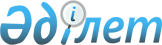 Ертіс ауданында 2015 жылы қоғамдық жұмыстарды ұйымдастыру және қаржыландыру туралыПавлодар облысы Ертіс аудандық әкімдігінің 2014 жылғы 25 желтоқсандағы № 360/10 қаулысы. Павлодар облысының Әділет департаментінде 2015 жылғы 15 қаңтарда № 4273 болып тіркелді      Қазақстан Республикасының 2001 жылғы 23 қаңтардағы «Халықты жұмыспен қамту туралы» Заңының 7-бабының 5) тармақшасына, 20-бабына, Қазақстан Республикасы Үкіметінің 2001 жылғы 19 маусымдағы «Халықты жұмыспен қамту туралы» Қазақстан Республикасының 2001 жылғы 23 қаңтардағы Заңын іске асыру жөніндегі шаралар туралы» № 836 қаулысымен бекітілген қоғамдық жұмыстарды ұйымдастыру және қаржыландыру Ережесіне сәйкес, жұмыссыз азаматтар үшін қоғамдық жұмыстарды ұйымдастыру мақсатында, Ертіс ауданының әкімдігі ҚАУЛЫ ЕТЕДІ:
      1. 2015 жылы Ертіс ауданында қоғамдық жұмыстар ұйымдастырылсын.
      2. 2015 жылға ұйымдардың тізбелері, қоғамдық жұмыстардың түрлері, көлемі мен нақты жағдайлары, қатысушылардың еңбегіне төленетін ақының мөлшері және оларды қаржыландыру көздерінің тізбесі 1 қосымшаға сәйкес бекітілсін.
      3. 2015 жылға қоғамдық жұмыстарға сұраныс пен ұсыныс 2 қосымшаға сәйкес айқындалсын.
      4. Осы қаулының орындалуын бақылау аудан әкімінің жетекшілік ететін орынбасарына жүктелсін.
      5. Осы қаулы алғаш рет ресми жарияланған күннен бастап он күнтізбелік күн өткен соң қолданысқа енгізіледі.

 2015 жылға ұйымдардың тізбелері, қоғамдық жұмыстарды түрлері, көлемі
мен нақты жағдайлары, қатысушылардың еңбегіне төленетін ақының
мөлшері және оларды қаржыландыру көздерінің тізбесі Қоғамдық жұмыстарға сұраныстар мен ұсыныстар
					© 2012. Қазақстан Республикасы Әділет министрлігінің «Қазақстан Республикасының Заңнама және құқықтық ақпарат институты» ШЖҚ РМК
				      Аудан әкіміН. ПішембаевЕртіс ауданы әкімдігінің
2014 жылғы «25»
желтоқсандағы
№ 360/10 қаулысына1-қосымшасыр/қ №Ұйымдар тізбесіҚоғамдық жұмыстардың түрлеріҚоғамдық жұмыстардың көлемі мен нақты жағдайларыҚатысушылардың еңбегіне төленетін ақынын мөлшері, қаржыландыру көзі1.«Голубовка ауылы әкімінің аппараты» мемлекеттік мекемесі1. Аумақты экологиялық сауықтыру (көгалдандыру, тазарту, аумақты көркейту)Ағаштарды отырғызу - 120 дана; гүлзарларды орналастыру - 150 шаршы метр; қоқыстарды жинау - 300 тонна; ағаштарды өндеу - 800 дана;
8 сағаттық жұмыс күні, аптасына 5 күн.Ең төмен жалақының мөлшері, 
аудандық
 бюджет1.«Голубовка ауылы әкімінің аппараты» мемлекеттік мекемесі2. Ветеринарлық іс-шараларды өткізген кезде көмек көрсету (жұмыскердің бастапқы кәсіби даярлығын қажет етпейді)Мал санағын өткізу - 9570 бас;
8 сағаттық жұмыс күні, аптасына 5 күн.Ең төмен жалақының мөлшері, 
аудандық
 бюджет1.«Голубовка ауылы әкімінің аппараты» мемлекеттік мекемесі3. Қарияларға және жалғызілікті мүгедектерге көмек көрсетуОтын даярлау - 10 текше метр;
8 сағаттық жұмыс күні, аптасына 5 күн.Ең төмен жалақының мөлшері, 
аудандық
 бюджет1.«Голубовка ауылы әкімінің аппараты» мемлекеттік мекемесі4. Мектеп аумағында көмек көрсету (жұмыскердің бастапқы кәсіби даярлығын қажет етпейді)Аумақты жинау;
8 сағаттық жұмыс күні, аптасына 5 күн.Ең төмен жалақының мөлшері, 
аудандық
 бюджет2.«Ағашорын ауылдық округі әкімінің аппараты» мемлекеттік мекемесі1. Аумақты экологиялық сауықтыру (көгалдандыру, тазарту, аумақты көркейту)Ағаштарды отырғызу - 60 дана; гүлзарларды орналастыру - 200 шаршы метр; ескерткіштерді көріктендіру - 2 дана; обелискілер - 1 дана; қоқыстарды жинау - 200 тонна; ағаштарды өндеу - 120 дана;
8 сағаттық жұмыс күні, аптасына 5 күн.Ең төмен жалақының мөлшері,
аудандық
 бюджет2.«Ағашорын ауылдық округі әкімінің аппараты» мемлекеттік мекемесі2. Ветеринарлық іс-шараларды өткізген кезде көмек көрсету (жұмыскердің бастапқы кәсіби даярлығын қажет етпейді)Мал санағын өткізу - 8300 бас;
8 сағаттық жұмыс күні, аптасына 5 күн.Ең төмен жалақының мөлшері,
аудандық
 бюджет3.«Амангелді ауылы әкімінің аппараты» мемлекеттік мекемесі1. Аумақты экологиялық сауықтыру (көгалдандыру, тазарту, аумақты көркейту)Ағаштарды отырғызу - 17 дана; гүлзарларды орналастыру - 65 шаршы метр; ескерткіштерді көріктендіру - 1 дана; обелискілер - 1 дана; қоқыстарды жинау – 75 тонна; ағаштарды өндеу - 50 дана;
8 сағаттық жұмыс күні, аптасына 5 күн.Ең төмен жалақының мөлшері, 
аудандық
 бюджет3.«Амангелді ауылы әкімінің аппараты» мемлекеттік мекемесі2. Ветеринарлық іс-шараларды өткізген кезде көмек көрсету (жұмыскердің бастапқы кәсіби даярлығын қажет етпейді)Мал санағын өткізу - 7230 бас;
8 сағаттық жұмыс күні, аптасына 5 күн.Ең төмен жалақының мөлшері, 
аудандық
 бюджет3.«Амангелді ауылы әкімінің аппараты» мемлекеттік мекемесі3. Қарияларға және жалғызілікті мүгедектерге көмек көрсетуМал азығын даярлау - 12 тонна; отын даярлау - 4,5 текше метр;
8 сағаттық жұмыс күні, аптасына 5 күн.Ең төмен жалақының мөлшері, 
аудандық
 бюджет3.«Амангелді ауылы әкімінің аппараты» мемлекеттік мекемесі4. Мектеп аумағында көмек көрсету (жұмыскердің бастапқы кәсіби даярлығын қажет етпейді)Аумақты жинау;
8 сағаттық жұмыс күні, аптасына 5 күн.Ең төмен жалақының мөлшері, 
аудандық
 бюджет4.«Байзақов ауылдық округі әкімінің аппараты» мемлекеттік мекемесі1. Аумақты экологиялық сауықтыру (көгалдандыру, тазарту, аумақты көркейту)Ағаштарды отырғызу - 180 дана; гүлзарларды орналастыру - 100 шаршы метр; ескерткіштерді көріктендіру - 1 дана; обелискілер - 1 дана; қоқыстарды жинау - 120 тонна; ағаштарды өндеу - 300 дана;
8 сағаттық жұмыс күні, аптасына 5 күн.Ең төмен жалақының мөлшері, 
аудандық
 бюджет4.«Байзақов ауылдық округі әкімінің аппараты» мемлекеттік мекемесі2. Ветеринарлық іс-шараларды өткізген кезде көмек көрсету (жұмыскердің бастапқы кәсіби даярлығын қажет етпейді)Мал санағын өткізу - 16583 бас;
8 сағаттық жұмыс күні, аптасына 5 күн.Ең төмен жалақының мөлшері, 
аудандық
 бюджет4.«Байзақов ауылдық округі әкімінің аппараты» мемлекеттік мекемесі3. Мектеп аумағында көмек көрсету (жұмыскердің бастапқы кәсіби даярлығын қажет етпейді)Аумақты жинау;
8 сағаттық жұмыс күні, аптасына 5 күн.Ең төмен жалақының мөлшері, 
аудандық
 бюджет5.«Қоскөл ауылдық округі әкімінің аппараты» коммуналдық мемлекеттік мекемесі1. Аумақты экологиялық сауықтыру (көгалдандыру, тазарту, аумақты көркейту)Ағаштарды отырғызу - 80 дана; гүлзарларды орналастыру - 530 шаршы метр, ескерткіштерді көріктендіру - 1 дана, обелискілерді - 1 дана, қоқыстарды жинау - 2300 тонна, ағаштарды өндеу - 600 дана;
8 сағаттық жұмыс күні, аптасына 5 күн.Ең төмен жалақының мөлшері, 
аудандық 
бюджет5.«Қоскөл ауылдық округі әкімінің аппараты» коммуналдық мемлекеттік мекемесі2. Ветеринарлық іс-шараларды өткізген кезде көмек көрсету (жұмыскердің бастапқы кәсіби даярлығын қажет етпейді)Мал санағын өткізу - 5526 бас;
8 сағаттық жұмыс күні, аптасына 5 күн.Ең төмен жалақының мөлшері, 
аудандық 
бюджет5.«Қоскөл ауылдық округі әкімінің аппараты» коммуналдық мемлекеттік мекемесі3. Қарияларға және жалғызілікті мүгедектерге көмек көрсетуМал азығын даярлау - 20 тонна; отын даярлау - 15 текше метр;
8 сағаттық жұмыс күні, аптасына 5 күн.Ең төмен жалақының мөлшері, 
аудандық 
бюджет5.«Қоскөл ауылдық округі әкімінің аппараты» коммуналдық мемлекеттік мекемесі4. Мектеп аумағында көмек көрсету (жұмыскердің бастапқы кәсіби даярлығын қажет етпейді)Аумақты жинау;
8 сағаттық жұмыс күні, аптасына 5 күн.Ең төмен жалақының мөлшері, 
аудандық 
бюджет6.«Қарақұдық ауылдық округі әкімінің аппараты» мемлекеттік мекемесі1. Аумақты экологиялық сауықтыру (көгалдандыру, тазарту, аумақты көркейту)Ағаштарды отырғызу - 150 дана; гүлзарларды орналастыру - 125 шаршы метр; обелискілер - 1 дана; қоқыстарды жинау - 250 тонна; ағаштарды өндеу - 180 дана;
8 сағаттық жұмыс күні, аптасына 5 күн.Ең төмен жалақының мөлшері, 
аудандық 
бюджет6.«Қарақұдық ауылдық округі әкімінің аппараты» мемлекеттік мекемесі2. Ветеринарлық іс-шараларды өткізген кезде көмек көрсету (жұмыскердің бастапқы кәсіби даярлығын қажет етпейді)Мал санағын өткізу - 9901 бас;
8 сағаттық жұмыс күні, аптасына 5 күн.Ең төмен жалақының мөлшері, 
аудандық 
бюджет6.«Қарақұдық ауылдық округі әкімінің аппараты» мемлекеттік мекемесі3. Қарияларға және жалғызілікті мүгедектерге көмек көрсетуМал азығын даярлау - 20 тонна; ағаш даярлау - 10 текше метр;
8 сағаттық жұмыс күні, аптасына 5 күн.Ең төмен жалақының мөлшері, 
аудандық 
бюджет6.«Қарақұдық ауылдық округі әкімінің аппараты» мемлекеттік мекемесі4. Мектеп аумағында көмек көрсету (жұмыскердің бастапқы кәсіби даярлығын қажет етпейді)Аумақты жинау;
8 сағаттық жұмыс күні, аптасына 5 күн.Ең төмен жалақының мөлшері, 
аудандық 
бюджет7.«Қызылжар ауылдық округі әкімінің аппараты» мемлекеттік мекемесі.1. Аумақты экологиялық сауықтыру (көгалдандыру, тазарту, аумақты көркейту)Ағаштарды отырғызу - 100 дана; гүлзарларды орналастыру - 120 шаршы метр; ескерткіштерді көріктендіру - 1 дана; қоқыстарды жинау - 500 тонна; ағаштарды өңдеу - 250 дана;
8 сағаттық жұмыс күні, аптасына 5 күн.Ең төмен жалақының мөлшері,
аудандық 
бюджет7.«Қызылжар ауылдық округі әкімінің аппараты» мемлекеттік мекемесі.2. Ветеринарлық іс-шараларды өткізген кезде көмек көрсету (жұмыскердің бастапқы кәсіби даярлығын қажет етпейді)Мал санағын өткізу - 7459 бас;
8 сағаттық жұмыс күні, аптасына 5 күн.Ең төмен жалақының мөлшері,
аудандық 
бюджет7.«Қызылжар ауылдық округі әкімінің аппараты» мемлекеттік мекемесі.3. Қарияларға және жалғызілікті мүгедектерге көмек көрсетуАғаш даярлау - 50 текше метр; картоп отырғызу - 6 тонна;
8 сағаттық жұмыс күні, аптасына 5 күн.Ең төмен жалақының мөлшері,
аудандық 
бюджет7.«Қызылжар ауылдық округі әкімінің аппараты» мемлекеттік мекемесі.4. Мектеп аумағында көмек көрсету (жұмыскердің бастапқы кәсіби даярлығын қажет етпейді)Аумақты жинау;
8 сағаттық жұмыс күні, аптасына 5 күн.Ең төмен жалақының мөлшері,
аудандық 
бюджет8.«Қосағаш ауылдық округі әкімінің аппараты» мемлекеттік мекемесі.1. Аумақты экологиялық сауықтыру (көгалдандыру, тазарту, аумақты көркейту)Ағаштарды отырғызу - 100 дана; гүлзарларды орналастыру - 150 шаршы метр; ескерткіштерді көріктендіру - 1 дана; обелискілерді - 1 дана; қоқыстарды жинау - 500 тонна;
8 сағаттық жұмыс күні, аптасына 5 күн.Ең төмен жалақының мөлшері, 
аудандық бюджет8.«Қосағаш ауылдық округі әкімінің аппараты» мемлекеттік мекемесі.2. Ветеринарлық іс-шараларды өткізген кезде көмек көрсету (жұмыскердің бастапқы кәсіби даярлығын қажет етпейді)Мал санағын өткізу - 7520 бас;
8 сағаттық жұмыс күні, аптасына 5 күн.Ең төмен жалақының мөлшері, 
аудандық бюджет8.«Қосағаш ауылдық округі әкімінің аппараты» мемлекеттік мекемесі.3. Карияларға және жалғызілікті мүгедектерге көмек көрсетуАғаш даярлау - 0,5 текше метр;
8 сағаттық жұмыс күні, аптасына 5 күн.Ең төмен жалақының мөлшері, 
аудандық бюджет8.«Қосағаш ауылдық округі әкімінің аппараты» мемлекеттік мекемесі.4. Мектеп аумағында көмек көрсету (жұмыскердің бастапқы кәсіби даярлығын қажет етпейді)Аумақты жинау;
8 сағаттық жұмыс күні, аптасына 5 күн.Ең төмен жалақының мөлшері, 
аудандық бюджет9.«Ленин ауылы әкімінің аппараты» мемлекеттік мекемесі1. Аумақты экологиялық сауықтыру (көгалдандыру, тазарту, аумақты көркейту)Ағаштарды отырғызу - 60 дана; гүлзарларды орналастыру - 100 шаршы метр, обелискілерді - 1 дана; қоқыстарды жинау - 200 тонна, ағаштарды өңдеу - 100 дана;
8 сағаттық жұмыс күні, аптасына 5 күн.Ең төмен жалақының мөлшері, 
аудандық бюджет9.«Ленин ауылы әкімінің аппараты» мемлекеттік мекемесі2. Ветеринарлық іс-шараларды өткізген кезде көмек көрсету (жұмыскердің бастапқы кәсіби даярлығын қажет етпейді)Мал санағын өткізу - 3764 бас;
8 сағаттық жұмыс күні, аптасына 5 күн.Ең төмен жалақының мөлшері, 
аудандық бюджет9.«Ленин ауылы әкімінің аппараты» мемлекеттік мекемесі3. Мектеп аумағында көмек көрсету (жұмыскердің бастапқы кәсіби даярлығын қажет етпейді)Аумақты жинау;
8 сағаттық жұмыс күні, аптасына 5 күн.Ең төмен жалақының мөлшері, 
аудандық бюджет10.«Луговой ауылдық округі әкімінің аппараты» мемлекеттік мекемесі1. Аумақты экологиялық сауықтыру (көгалдандыру, тазарту, аумақты көркейту)Ағаштарды отырғызу - 100 дана; гүлзарларды орналастыру - 100 шаршы метр; ескерткіштерді көріктендіру - 1 дана; қоқыстарды жинау – 300 тонна; ағаштарды өндеу - 150 дана;
8 сағаттық жұмыс күні, аптасына 5 күн.Ең төмен жалақының мөлшері, 
аудандық бюджет10.«Луговой ауылдық округі әкімінің аппараты» мемлекеттік мекемесі2. Ветеринарлық іс-шараларды өткізген кезде көмек көрсету (жұмыскердің бастапқы кәсіби даярлығын қажет етпейді)Мал санағын өткізу - 700 бас;
8 сағаттық жұмыс күні, аптасына 5 күн.Ең төмен жалақының мөлшері, 
аудандық бюджет10.«Луговой ауылдық округі әкімінің аппараты» мемлекеттік мекемесі3. Мектеп аумағында көмек көрсету (жұмыскердің бастапқы кәсіби даярлығын қажет етпейді)Аумақты жинау;
8 сағаттық жұмыс күні, аптасына 5 күн.Ең төмен жалақының мөлшері, 
аудандық бюджет11.«Майқоныр ауылы әкімінің аппараты» мемлекеттік мекемесі1. Аумақты экологиялық сауықтыру (көгалдандыру, тазарту, аумақты көркейту)Ағаштарды отырғызу - 60 дана; гүлзарларды орналастыру - 30 шаршы метр; ескерткіштерді көріктендіру - 1 дана; қоқыстарды жинау – 300 тонна; ағаштарды өндеу - 100 дана;
8 сағаттық жұмыс күні, аптасына 5 күн.Ең төмен жалақының мөлшері, 
аудандық бюджет11.«Майқоныр ауылы әкімінің аппараты» мемлекеттік мекемесі2. Ветеринарлық іс-шараларды өткізген кезде көмек көрсету (жұмыскердің бастапқы кәсіби даярлығын қажет етпейді)Мал санағын өткізу - 10799 бас;
8 сағаттық жұмыс күні, аптасына 5 күн.Ең төмен жалақының мөлшері, 
аудандық бюджет11.«Майқоныр ауылы әкімінің аппараты» мемлекеттік мекемесі3. Мектеп аумағында көмек көрсету (жұмыскердің бастапқы кәсіби даярлығын қажет етпейді)Аумақты жинау;
8 сағаттық жұмыс күні, аптасына 5 күн.Ең төмен жалақының мөлшері, 
аудандық бюджет12.«Панфилов ауылдық округі әкімінің аппараты» коммуналдық мемлекеттік мекемесі1. Аумақты экологиялық сауықтыру (көгалдандыру, тазарту, аумақты көркейту)Ағаштарды отырғызу - 200 дана; гүлзарларды орналастыру - 330 шаршы метр; ескерткіштерді көріктендіру - 3 дана; обелискілерді - 2 дана; қоқыстарды жинау -6500 тонна, ағаштарды өңдеу - 950 дана;
8 сағаттық жұмыс күні, аптасына 5 күн.Ең төмен жалақының мөлшері, 
аудандық бюджет12.«Панфилов ауылдық округі әкімінің аппараты» коммуналдық мемлекеттік мекемесі2. Ветеринарлық іс-шараларды өткізген кезде көмек көрсету (жұмыскердің бастапқы кәсіби даярлығын қажет етпейді)Мал санағын өткізу - 9080 бас;
8 сағаттық жұмыс күні, аптасына 5 күн.Ең төмен жалақының мөлшері, 
аудандық бюджет12.«Панфилов ауылдық округі әкімінің аппараты» коммуналдық мемлекеттік мекемесі3. Мектеп аумағында көмек көрсету (жұмыскердің бастапқы кәсіби даярлығын қажет етпейді)Аумақты жинау;
8 сағаттық жұмыс күні, аптасына 5 күн.Ең төмен жалақының мөлшері, 
аудандық бюджет13.«Сілеті ауылдық округі әкімінің аппараты» мемлекеттік мекемесі1. Аумақты экологиялық сауықтыру (көгалдандыру, тазарту, аумақты көркейту)Ағаштарды отырғызу - 42 дана; гүлзарларды орналастыру - 40 шаршы метр, ескерткіштерді көріктендіру - 1 дана; қоқыстарды жинау - 300 тонна, ағаштарды өндеу - 70 дана;
8 сағаттық жұмыс күні, аптасына 5 күн.Ең төмен жалақының мөлшері,
аудандық бюджет13.«Сілеті ауылдық округі әкімінің аппараты» мемлекеттік мекемесі2. Ветеринарлық іс-шараларды өткізген кезде көмек көрсету (жұмыскердің бастапқы кәсіби даярлығын қажет етпейді)Мал санағын өткізу - 16890 бас;
8 сағаттық жұмыс күні, аптасына 5 күн.Ең төмен жалақының мөлшері,
аудандық бюджет13.«Сілеті ауылдық округі әкімінің аппараты» мемлекеттік мекемесі3. Мектеп аумағында көмек көрсету (жұмыскердің бастапқы кәсіби даярлығын қажет етпейді)Аумақты жинау;
8 сағаттық жұмыс күні, аптасына 5 күн.Ең төмен жалақының мөлшері,
аудандық бюджет14.«Северный ауылдық округі әкімінің аппараты» мемлекеттік мекемесі1. Аумақты экологиялық сауықтыру (көгалдандыру, тазарту, аумақты көркейту)Ағаштарды отырғызу - 150 дана; гүлзарларды орналастыру - 200 шаршы метр; ескерткіштерді көріктендіру - 4 дана; обелискілерді - 10 дана; қоқыстарды жинау - 1000 тонна; ағаштарды өндеу - 500 дана;
8 сағаттық жұмыс күні, аптасына 5 күн.Ең төмен жалақының мөлшері,
аудандық бюджет14.«Северный ауылдық округі әкімінің аппараты» мемлекеттік мекемесі2. Ветеринарлық іс-шараларды өткізген кезде көмек көрсету (жұмыскердің бастапқы кәсіби даярлығын қажет етпейді)Мал санағын өткізу - 15968 бас;
8 сағаттық жұмыс күні, аптасына 5 күн.Ең төмен жалақының мөлшері,
аудандық бюджет14.«Северный ауылдық округі әкімінің аппараты» мемлекеттік мекемесі3. Қарияларға және жалғызілікті мүгедектерге көмек көрсетуМал азығын даярлау - 10 тонна; ағаш даярлау - 0,5 текше метр;
8 сағаттық жұмыс күні, аптасына 5 күн.Ең төмен жалақының мөлшері,
аудандық бюджет14.«Северный ауылдық округі әкімінің аппараты» мемлекеттік мекемесі4. Мектеп аумағында көмек көрсету (жұмыскердің бастапқы кәсіби даярлығын қажет етпейді)Аумақты жинау;
8 сағаттық жұмыс күні, аптасына 5 күн.Ең төмен жалақының мөлшері,
аудандық бюджет 15.«Ұзынсу ауылдық округі әкімінің аппараты» мемлекеттік мекемесі.1. Аумақты экологиялық сауықтыру (көгалдандыру, тазарту, аумақты көркейту)Ағаштарды отырғызу - 50 дана; гүлзарларды орналастыру - 70 шаршы метр, обелискілерді - 1 дана; қоқыстарды жинау - 1000 тонна, ағаштарды өндеу - 200 дана;
8 сағаттық жұмыс күні, аптасына 5 күн.Ең төмен жалақының мөлшері,
аудандық бюджет 15.«Ұзынсу ауылдық округі әкімінің аппараты» мемлекеттік мекемесі.2. Ветеринарлық іс-шараларды өткізген кезде көмек көрсету (жұмыскердің бастапқы кәсіби даярлығын қажет етпейді)Мал санағын өткізу - 1000 бас;
8 сағаттық жұмыс күні, аптасына 5 күн.Ең төмен жалақының мөлшері,
аудандық бюджет 15.«Ұзынсу ауылдық округі әкімінің аппараты» мемлекеттік мекемесі.3. Қарияларға және жалғызілікті мүгедектерге көмек көрсетуМал азығын даярлау - 50 тонна; ағаш даярлау - 10 текше метр;
8 сағаттық жұмыс күні, аптасына 5 күн.Ең төмен жалақының мөлшері,
аудандық бюджет 15.«Ұзынсу ауылдық округі әкімінің аппараты» мемлекеттік мекемесі.4. Мектеп аумағында көмек көрсету (жұмыскердің бастапқы кәсіби даярлығын қажет етпейді)Аумақты жинау;
8 сағаттық жұмыс күні, аптасына 5 күн.Ең төмен жалақының мөлшері,
аудандық бюджет16.«Ертіс ауылы әкімінің аппараты» мемлекеттік мекемесі1. Аумақты экологиялық сауықтыру (көгалдандыру, тазарту, аумақты көркейту)Ағаштарды отырғызу - 65 дана; гүлзарларды орналастыру - 80 шаршы метр; ескерткіштерді көріктендіру - 3 дана; обелискілерді - 3 дана; қоқыстарды жинау - 260 тонна, ағаштарды өндеу - 720 дана;
8 сағаттық жұмыс күні, аптасына 5 күн.Ең төмен жалақының мөлшері,
аудандық бюджет16.«Ертіс ауылы әкімінің аппараты» мемлекеттік мекемесі2. Ветеринарлық іс-шараларды өткізген кезде көмек көрсету (жұмыскердің бастапқы кәсіби даярлығын қажет етпейді)Мал санағын өткізу - 29887 бас;
8 сағаттық жұмыс күні, аптасына 5 күн.Ең төмен жалақының мөлшері,
аудандық бюджет16.«Ертіс ауылы әкімінің аппараты» мемлекеттік мекемесі3. Қарияларға және жалғызілікті мүгедектерге көмек көрсетуАғаш даярлау - 126 текше метр; қар тазалау - 1500 шаршы метр;
8 сағаттық жұмыс күні, аптасына 5 күн.Ең төмен жалақының мөлшері,
аудандық бюджет16.«Ертіс ауылы әкімінің аппараты» мемлекеттік мекемесі4. Мектеп аумағында көмек көрсету (жұмыскердің бастапқы кәсіби даярлығын қажет етпейді)Аумақты жинау;
8 сағаттық жұмыс күні, аптасына 5 күн.Ең төмен жалақының мөлшері,
аудандық бюджет16.«Ертіс ауылы әкімінің аппараты» мемлекеттік мекемесі5. Шақырту кампаниясында қорғаныс істері бөліміне көмек көрсету (жұмыскердің бастапқы кәсіби даярлығын қажет етпейді)Әскери шақырылушылардың жеке істеріне құжаттарда тігу мен желімдеу;
8 сағаттық жұмыс күні, аптасына 5 күн.Ең төмен жалақының мөлшері,
аудандық бюджетЕртіс ауданы әкімдігінің
2014 жылғы «25»
желтоқсандағы
№ 360/10 қаулысына
2-қосымшасы№Ұйымдар тізбесіСұраныс (адам саны)Ұсыныс (адам саны)1.«Голубовка ауылы әкімінің аппараты» мемлекеттік мекемесі112.«Ағашорын ауылдық округі әкімінің аппараты» мемлекеттік мекемесі333.«Аманкелді ауылы әкімінің аппараты» мемлекеттік мекемесі884.«Байзақов ауылдық округі әкімінің аппараты» мемлекеттік мекемесі20205.«Қоскөл ауылдық округі әкімінің аппараты» коммуналдық мемлекеттік мекемесі886.«Қарақұдық ауылдық округі әкімінің аппараты» мемлекеттік мекемесі15157.«Қызылжар ауылдық округі әкімінің аппараты» мемлекеттік мекемесі23238.«Қосағаш ауылдық округі әкімінің аппараты» мемлекеттік мекемесі889.«Ленин ауылы әкімінің аппараты» мемлекеттік мекемесі6610.«Луговой ауылдық округі әкімінің аппараты» мемлекеттік мекемесі121211.«Майқоңыр ауылы әкімінің аппараты» мемлекеттік мекемесі8812.«Панфилов ауылдық округі әкімінің аппараты» коммуналдық мемлекеттік мекемесі212113.«Сілеті ауылдық округі әкімінің аппараты» мемлекеттік мекемесі181814.«Северный ауылдық округі әкімінің аппараты» мемлекеттік мекемесі141415«Ұзынсу ауылдық округі әкімінің аппараты» мемлекеттік мекемесі2216.«Ертіс ауылы әкімінің аппараты» мемлекеттік мекемесі133 133Аудан бойынша барлығы300 300